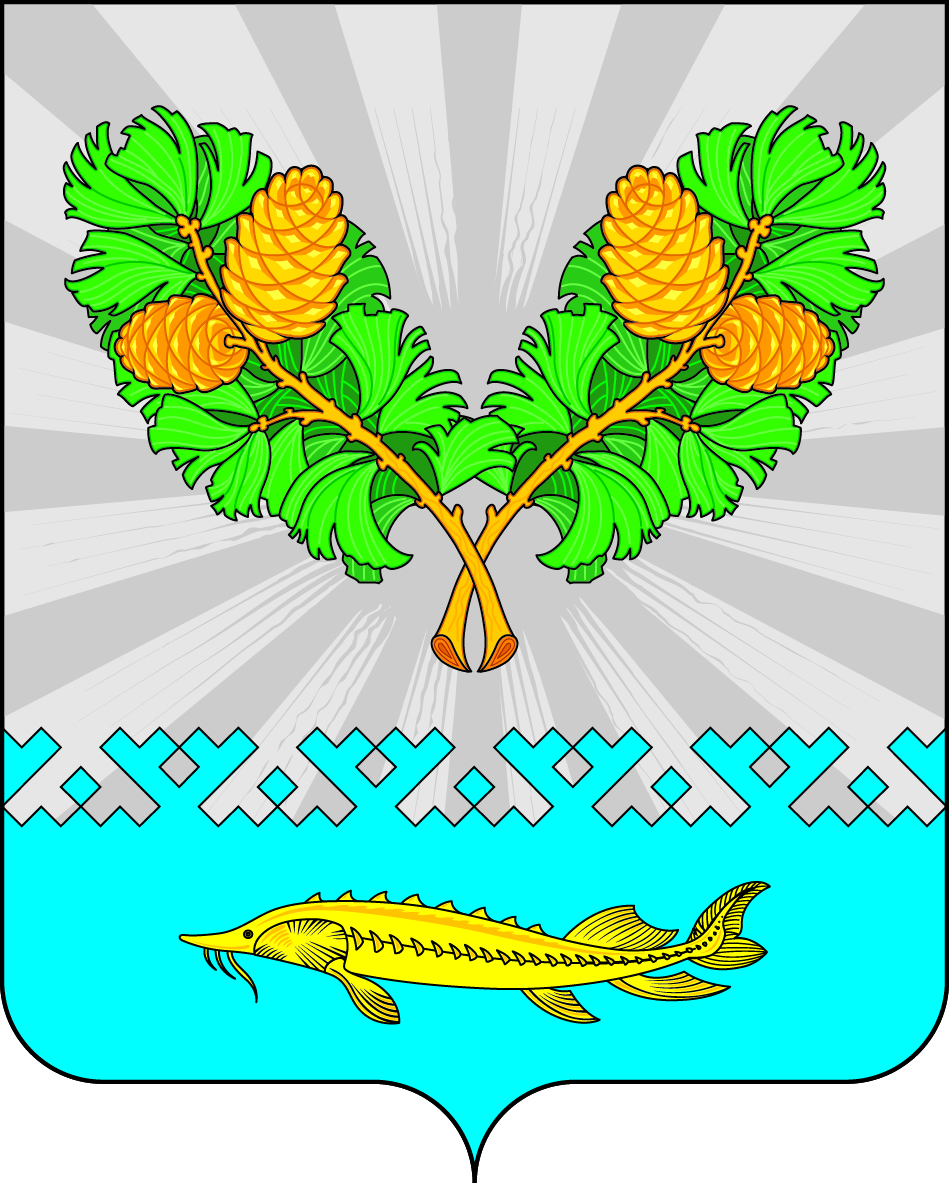 О внесении изменений в постановление администрации сельского поселения Карымкары от 27.11.2017  № 176-п«Об утверждения Порядка формирования и веденияреестра источников доходовбюджета муниципального образованиясельское поселение Карымкары»В соответствии с Постановлением Правительства РФ от 05.03.2022 № 294 «О внесении изменений в некоторые акты Правительства Российской Федерации по вопросам администрирования и формирования перечня источников доходов Российской Федерации и признании утратившим силу отдельного положения акта Правительства Российской Федерации», в целях приведения нормативно-правовых актов в соответствие с действующим законодательством, 1. Внести в Порядок формирования и ведения реестра источников доходов бюджета сельского поселения Карымкары, утвержденного постановлением администрации сельского поселения Карымкары от 27.11.2017 № 176-п, следующие изменения:1.1.Пункт 7 Порядка, изложить в следующей редакции:«6. В реестре источников доходов бюджетов поселения в отношении каждого источника дохода включается следующая информация:а) наименование группы источников доходов бюджетов;б) нормативы отчислений доходов в бюджеты бюджетной системы Российской Федерации по источникам доходов бюджетов, входящим в группу источников доходов бюджетов (если для всех источников доходов бюджетов в группе установлены одинаковые нормативы отчислений в бюджеты бюджетной системы Российской Федерации), реквизиты устанавливающих их нормативных правовых актов Российской Федерации, нормативных правовых актов субъектов Российской Федерации, муниципальных правовых актов;в) реквизиты нормативных правовых актов Российской Федерации, нормативных правовых актов субъектов Российской Федерации, муниципальных правовых актов, устанавливающих правовые основания возникновения входящих в группу источников доходов бюджетов (если правовые основания всех источников доходов бюджетов в группе источников доходов бюджетов устанавливаются одним и тем же нормативным правовым актом);г) код (коды) классификации доходов бюджетов бюджетной системы Российской Федерации, к которому (к которым) относятся источники доходов бюджетов, входящие в группу источников доходов бюджетов;д) информация о бюджетах бюджетной системы Российской Федерации, в доходы которых зачисляются платежи, которые являются источниками доходов бюджетов, входящими в группу источников доходов бюджетов;е) информация о главных администраторах доходов бюджетов по источникам доходов бюджетов, входящим в группу источников доходов бюджетов.2. Настоящее постановление вступает в силу с момента обнародования и распространяется на правоотношения с 14 марта 2022 года.3. Настоящее постановление разместить на официальном сайте сельского поселения Карымкары в информационно-телекоммуникационной сети «Интернет».4. Контроль за исполнением настоящего постановления оставляю за собой.Глава сельского поселения Карымкары                                  		Ф.Н. СемёновАДМИНИСТРАЦИЯ СЕЛЬСКОГО ПОСЕЛЕНИЯ КАРЫМКАРЫОктябрьского районаХанты-Мансийского автономного округа - ЮгрыПОСТАНОВЛЕНИЕАДМИНИСТРАЦИЯ СЕЛЬСКОГО ПОСЕЛЕНИЯ КАРЫМКАРЫОктябрьского районаХанты-Мансийского автономного округа - ЮгрыПОСТАНОВЛЕНИЕАДМИНИСТРАЦИЯ СЕЛЬСКОГО ПОСЕЛЕНИЯ КАРЫМКАРЫОктябрьского районаХанты-Мансийского автономного округа - ЮгрыПОСТАНОВЛЕНИЕАДМИНИСТРАЦИЯ СЕЛЬСКОГО ПОСЕЛЕНИЯ КАРЫМКАРЫОктябрьского районаХанты-Мансийского автономного округа - ЮгрыПОСТАНОВЛЕНИЕАДМИНИСТРАЦИЯ СЕЛЬСКОГО ПОСЕЛЕНИЯ КАРЫМКАРЫОктябрьского районаХанты-Мансийского автономного округа - ЮгрыПОСТАНОВЛЕНИЕАДМИНИСТРАЦИЯ СЕЛЬСКОГО ПОСЕЛЕНИЯ КАРЫМКАРЫОктябрьского районаХанты-Мансийского автономного округа - ЮгрыПОСТАНОВЛЕНИЕАДМИНИСТРАЦИЯ СЕЛЬСКОГО ПОСЕЛЕНИЯ КАРЫМКАРЫОктябрьского районаХанты-Мансийского автономного округа - ЮгрыПОСТАНОВЛЕНИЕАДМИНИСТРАЦИЯ СЕЛЬСКОГО ПОСЕЛЕНИЯ КАРЫМКАРЫОктябрьского районаХанты-Мансийского автономного округа - ЮгрыПОСТАНОВЛЕНИЕАДМИНИСТРАЦИЯ СЕЛЬСКОГО ПОСЕЛЕНИЯ КАРЫМКАРЫОктябрьского районаХанты-Мансийского автономного округа - ЮгрыПОСТАНОВЛЕНИЕАДМИНИСТРАЦИЯ СЕЛЬСКОГО ПОСЕЛЕНИЯ КАРЫМКАРЫОктябрьского районаХанты-Мансийского автономного округа - ЮгрыПОСТАНОВЛЕНИЕ«29»июня2022 г.№83-пп. Карымкарып. Карымкарып. Карымкарып. Карымкарып. Карымкарып. Карымкарып. Карымкарып. Карымкарып. Карымкарып. Карымкары